Final Call: MDS Annual Meeting Pre-Registration Ends February 14, 2013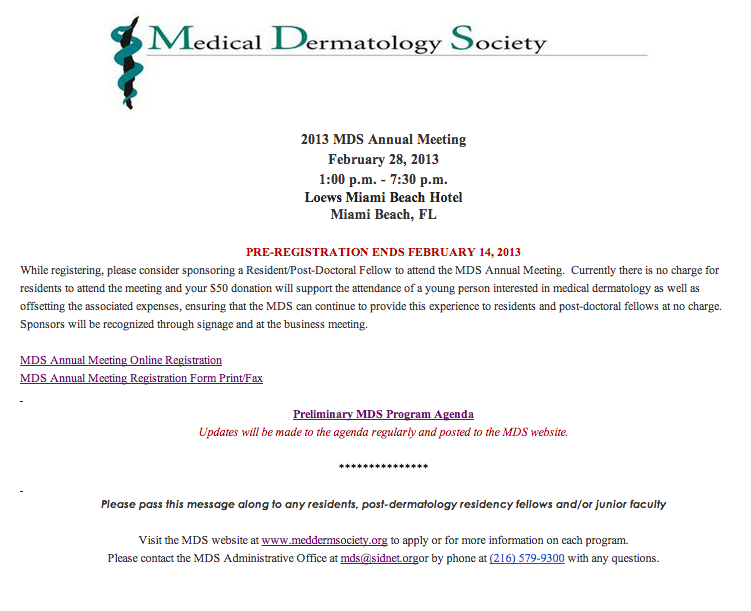 